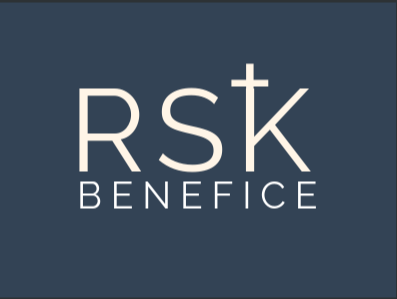 The Benefice of Radley, Sunningwell, and Kennington has a part-time vacancy for a Parish Administrator.The post requires a variety of administrative skills to provide support for the three Parish churches, clergy team and lay church officers.The post is for 10 hours per week, to be worked flexibly between Monday - Friday. Salary £11.44 per hour.Please contact the Rector for more information Telephone 01235 554739.Email robertglenny@gmail.comTo apply visit rskbenefice.org/parish-admin for further details.Closing Date for applications: Friday 17th May 2024Interviews: Tuesday 21st May